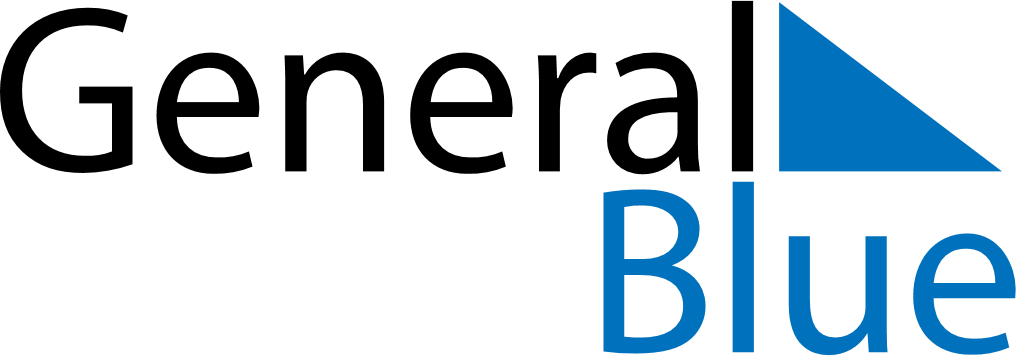 Weekly CalendarJune 9, 2019 - June 15, 2019Weekly CalendarJune 9, 2019 - June 15, 2019Weekly CalendarJune 9, 2019 - June 15, 2019Weekly CalendarJune 9, 2019 - June 15, 2019Weekly CalendarJune 9, 2019 - June 15, 2019Weekly CalendarJune 9, 2019 - June 15, 2019Weekly CalendarJune 9, 2019 - June 15, 2019SundayJun 09SundayJun 09MondayJun 10TuesdayJun 11WednesdayJun 12ThursdayJun 13FridayJun 14SaturdayJun 155 AM6 AM7 AM8 AM9 AM10 AM11 AM12 PM1 PM2 PM3 PM4 PM5 PM6 PM7 PM8 PM9 PM10 PM